Supplemental MaterialDay-to-Day Home Blood Pressure Variability Is Associated with Cerebral Small Vessel Disease Burden in a Memory Clinic Population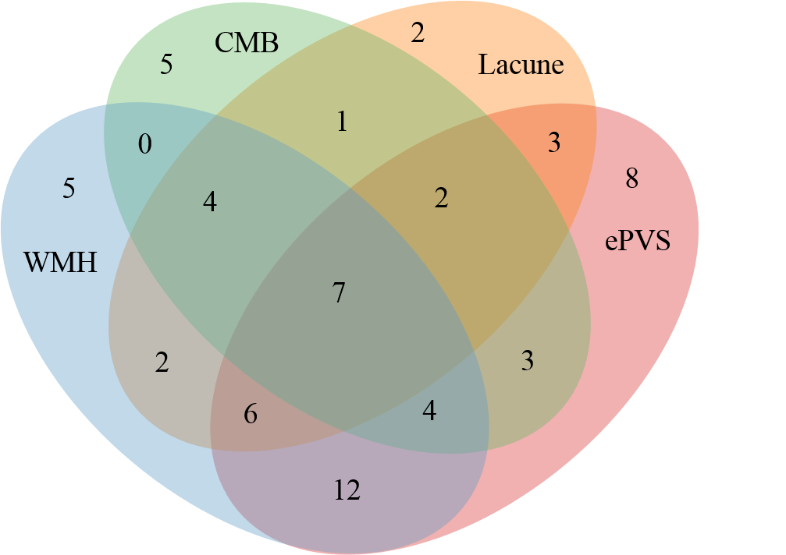 Supplementary Figure 1. Venn diagram of the occurrence of combinations of total small vessel disease markers in our study population. Of the total sample of 82 participants, 64 participants had at least 1 marker and are included in this diagram. WMH, severe periventricular and moderate-severe deep white matter hyperintensities; CMB, presence of cerebral microbleed(s); ePVS, enlarged perivascular spaces in basal ganglia.Supplementary Table 1. Imaging sequence parameters Supplementary Table 2. Comparison of total cSVD score by MR scannercSVD, cerebral small vessel diseaseSupplementary Table 3. Pairwise comparisons of univariate analyses for systolic and diastolic coefficient of variation by total small vessel disease score Results are presented as mean difference (standard error), p-value. p-value is based on pairwise comparisons with Bonferroni correction. Results in grey present systolic CV and results in white present diastolic CV. CV, coefficient of variation; cSVD, cerebral small vessel disease.Supplementary Table 4. Association of presence of total small vessel disease with mean and coefficient of variation of home blood pressureResults from logistic regression comparing presence (cSVD score 1-4) versus absence (cSVD score 0). Model 1: adjusted for age and sex. Model 2: model 1 + current smoking, diabetes and cardiovascular history. Model 3: model 2 + mean BP (systolic or diastolic). For mean BP, the OR is presented per 10 (systolic) or 5 (diastolic) mmHg increase. OR, odds ratio; CI, confidence interval; CV, coefficient of variation.Supplementary Table 5. Association of individual markers of small vessel disease with mean and coefficient of variation of systolic home blood pressureResults from binary logistic regression. Comparison is made between participants with a certain marker (alone or in combination) and participants with no markers (n=18). Model 1: adjusted for age and sex. Model 2: model 1 + current smoking, diabetes, antihypertensive medication, cardiovascular history and BMI. Model 3: model 2 + mean BP (systolic or diastolic). For mean BP, the OR is presented per 10 (systolic) or 5 (diastolic) mmHg increase. OR, odds ratio; CI, confidence interval; CV, coefficient of variation.Magnetom Prisma (3.0T)Magnetom Prisma (3.0T)Magnetom Prisma (3.0T)Magnetom Prisma (3.0T)Magnetom Prisma (3.0T)Magnetom Avanto (1.5T)Magnetom Avanto (1.5T)Magnetom Avanto (1.5T)Magnetom Avanto (1.5T)Magnetom Avanto (1.5T)ParameterSequenceSequenceFLAIRT1-wT2-wSWIGREFLAIRT1-wT2-wSWIGRESlices (no)2819228522648176484848Slice thickness (mm)50.953531.0333Slice gap (mm)0.50.450.50.60.50.030.50.030.60.03FoV (mm)230240230250230240256240230240TE (ms)872.32922019.81142.971144025TR (ms)9000230035002765090002000310049845TI (ms)2500900---25001100---Flip angle (°)150812015201501512015201.5 T scanner3.0 T scannercSVD=012 (24.0 %)6 (18.8 %)cSVD=112 (24.0 %)8 (25.0 %)cSVD=212 (24.0 %)9 (28.1 %)cSVD=3/414 (28.0 %)9 (28.1 %)Total5032cSVD 0cSVD 1cSVD 2cSVD 3/4cSVD 0-1.7 (0.7), 0.09-1.6 (0.7), 0.12-2.0 (0.7), 0.01cSVD 1-1.9 (0.9), 0.180.1 (0.6), 1.00-0.4 (0.6), 1.00cSVD 2-1.2 (0.9), 0.960.7 (0.8), 1.00-0.5 (0.6), 1.00cSVD 3/4-1.7 (0.8), 0.250.2 (0.8), 1.00-0.5 (0.8), 1.00PredictorModel 1Model 2Model 3OR (95% CI)pOR (95% CI)pOR (95% CI)pSystolic mean1.84 (1.09-3.11)0.0221.99 (1.10-3.61)0.022--Systolic CV1.71 (1.10-2.66)0.0182.51 (1.21-5.18)0.0132.37 (1.13-4.98)0.023Diastolic mean1.71 (1.07-2.75)0.0261.63 (1.01-2.63)0.046--Diastolic CV1.47 (1.04-2.07)0.0281.48 (1.03-2.13)0.0361.48 (1.02-2.15)0.042OutcomePredictorModel 1Model 2Model 3OR (95% CI)OR (95% CI)OR (95% CI)WMHSystolic mean1.71 (0.99-2.92)1.68 (0.88-3.19)-Systolic CV1.79 (1.09-2.92)2.44 (1.12-5.35)2.43 (1.09-5.42)Diastolic mean1.63 (0.96-2.75)1.44 (0.82-2.55)-Diastolic CV1.70 (1.08-2.66)1.58 (0.99-2.53)1.67 (0.99-2.80)CMBSystolic mean1.66 (0.95-2.89)1.69 (0.91-3.11)-Systolic CV2.06 (1.13-3.78)2.35 (1.11-4.94)2.31 (1.08-4.95)Diastolic mean1.52 (0.99-2.60)1.50 (0.85-2.63)-Diastolic CV1.74 (1.12-2.71)1.83 (1.09-3.09)1.78 (1.07-2.97)LacuneSystolic mean1.49 (0.86-2.59)1.24 (0.65-2.39)-Systolic CV2.30 (1.31-4.66)2.23 (1.00-4.94)2.11 (0.89-4.99)Diastolic mean1.59 (0.89-2.83)1.50 (0.80-2.80)-Diastolic CV1.54 (0.99-2.40)1.52 (0.91-2.52)1.57 (0.90-2.75)ePVSSystolic mean1.76 (1.03-3.00)1.72 (0.94-3.16)-Systolic CV1.60 (0.99-2.56)2.50 (1.10-5.67)2.36 (1.04-5.32)Diastolic mean1.67 (1.02-2.74)1.55 (0.93-2.57)-Diastolic CV1.51 (1.03-2.21)1.84 (1.05-3.23)2.19 (1.16-4.13)